OUTREACH INTEREST FORMOUTREACH – Biological Scientist/Botanist – Temporary Position GS 0401/430-07 Region 6 Restoration Services Team – Regional OfficeDuty Station: Cottage Grove, Oregon Name:  Email Address: Mailing Address:  Telephone Number:  Employed With:  Type of Current Appointment:  Current Employer/ Agency / Region / Forest / District: Current Series and Grade or Annual Salary:  Current Position Title: How did you hear about this position:Are you eligible to be hired under any of the following special authorities?___	Person with Disabilities___	Veterans Readjustment___	Disabled Veteran with a 30% Compensable Disability___	Veterans Employment Opportunities Act Of 1998___	Former Peace Corps Volunteer___	Student Career Experience Program___	Other Please email this completed form no later than October 26, 2017 to leriley@fs.fed.us, Lee Riley, Dorena GRC Center Horticulturist, or fax to (541) 767-5709 or mail to Dorena Genetic Resource Center, Attn: Lee Riley, 34963 Shoreview Drive, Cottage Grove, Oregon 97424 Thank you for your interest in our vacancy.The USDA Forest Service, R6 Restoration Services Team is an equal opportunity employer.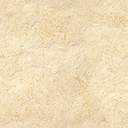 